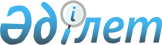 О внесении изменения в постановление акимата Уилского района Актюбинской области от 05 апреля 2016 года № 77 "Об определении перечня должностей специалистов в области социального обеспечения и культуры, являющихся гражданскими служащими и работающих в сельской местности"Постановление акимата Уилского района Актюбинской области от 1 декабря 2023 года № 232. Зарегистрировано Департаментом юстиции Актюбинской области 6 декабря 2023 года № 8456
      ПОСТАНОВЛЯЕТ:
      1. Внести в постановление акимата Уилского района Актюбинской области от 05 апреля 2016 года № 77 "Об определении перечня должностей специалистов в области социального обеспечения и культуры, являющихся гражданскими служащими и работающих в сельской местности" (зарегистрированного в Реестре государственной регистрации нормативных правовых актов под № 4888) следующее изменение:
      приложение к указанному постановлению изложить в новой редакции, согласно приложению к настоящему постановлению.
      2. Контроль за исполнением настоящего постановления возложить на курирующего заместителя акима Уилского района Актюбинской области.
      3. Настоящее постановление вводится в действие по истечении десяти календарных дней после дня его первого официального опубликования. Перечень должностей специалистов в области социального обеспечения и культуры, являющихся гражданскими служащими и работающих в сельской местности
      Примечание: расшифровка аббревиатур:
      ГУ – государственное учреждение
      ГКП – государственное казенное предприятие
					© 2012. РГП на ПХВ «Институт законодательства и правовой информации Республики Казахстан» Министерства юстиции Республики Казахстан
				
      Аким Уилского района 

А. Казыбаев

      "СОГЛАСОВАНО" Уилский районный маслихат
Приложение к постановлению акима Уилского района от 1 декабря 2023 года № 232Приложение к постановлению акимата Уилского района № 77 от 05 апреля 2016 года
В области социального обеспечения
Специалист высшего уровня квалификации ГУ и ГКП высшей, первой, второй категории: консультант по социальной работе, специалист по социальной работе, социальный работник по уходу за престарелыми и лицами с инвалидностью, социальный работник по уходу за детьми с инвалидностью и лицами с инвалидностью старше 18 лет с психоневрологическими заболеваниями
Специалист высшего уровня квалификации ГУ и ГКП без категории: консультант по социальной работе, специалист по социальной работе, социальный работник по уходу за престарелыми и лицами с инвалидностью, социальный работник по уходу за детьми с инвалидностью и лицами с инвалидностью старше 18 лет с психоневрологическими заболеваниями
Специалист среднего уровня квалификации ГУ и ГКП высшей, первой, второй категории: специалист по социальной работе, социальный работник по уходу за престарелыми и лицами с инвалидностью, социальный работник по уходу за детьми с инвалидностью и лицами с инвалидностью старше 18 лет с психоневрологическими заболеваниями
Специалист среднего уровня квалификации ГУ и ГКП без категории: специалист по социальной работе, социальный работник по уходу за престарелыми и лицами с инвалидностью, социальный работник по уходу за детьми с инвалидностью и лицами с инвалидностью старше 18 лет с психоневрологическими заболеваниями
В области культуры
Руководитель (директор) ГУ и ГКП районного значения
Руководитель (директор) ГУ и ГКП сельского значения
Художественный руководитель ГУ и ГКП районного значения
Заведующий (руководитель) методическим кабинетом, библиотекой ГУ и ГКП районного значения
Специалисты высшего уровня квалификации высшей, первой, второй категории ГУ и ГКП: аккомпаниатор, библиограф, библиотекарь, культорганизатор (основных служб), методист всех наименований (основных служб), руководитель коллектива (кружка), музыкальный руководитель, режиссер, художники всех наименований (основных служб)
Специалисты высшего уровня квалификации без категории ГУ и ГКП: аккомпаниатор, библиограф, библиотекарь, культорганизатор (основных служб), методист всех наименований (основных служб), руководитель коллектива (кружка), музыкальный руководитель, музыкальный оформитель, редактор (основных служб), режиссер, хореограф, художники всех наименований (основных служб)
Специалисты среднего уровня квалификации высшей, первой, второй категории ГУ и ГКП: аккомпаниатор, библиограф, библиотекарь, культорганизатор (основных служб), методист всех наименований (основных служб), руководитель коллектива (кружка), музыкальный руководитель, режиссер, художники всех наименований (основных служб)
Специалисты среднего уровня квалификации без категории ГУ и ГКП: аккомпаниатор, библиограф, библиотекарь, культорганизатор (основных служб), методист всех наименований (основных служб), руководитель коллектива (кружка), музыкальный руководитель, музыкальный оформитель, редактор (основных служб), режиссер, хореограф, художники всех наименований (основных служб)